Weekly AnnouncementsChallenge of the Week:  You can have results or excuses, but not both:  Demand results from yourself and your students!Assignments:   5 live feeds/5 news feeds to make sure you are good to go on the new school App.Challenge of the Year:  Make a Difference—EVERY DAY!!Oct. 1-5The 7th grade is hosting a 3 on 3 basketball tournament for Middle school and high school students on Friday, Oct 23, after school. Cost is $5 a player. See flyers posted  in the MS and HS hallways for details. Sign up sheets are in the Counselor Corner boxes on the wall in the HS, or get one from Mrs. Scott. Last day for sign ups is Wed, Oct 24th. MS Basketball @ G-Ville 5:00Softball at Norwood 4:30FBLA Meeting during GAPFBLA district Meeting 7:30-3:30 at Mountain Grove—Students attending need to make sure and get assignment’s before the trip!Class Meetings During GAPFFA interviews for national Convention 3:45Krispy Kreme Fundraiser begins!!Senior/Parent FAFSA Meeting in the business room 6:00Art Club Meeting During GAPMS Basketball vs. Dora Home 5:00Vision ScreeningsStudent Council Meeting during GAPStudents of the Month:We had 21 students nominated for student of the month—Great Job by a lot of our students!HS—Grady Brackney and McKenzie LesterMS Destiny Richey and Noah FyffeCome by and see me for your Gift!!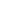 